Наталья Ткаченко 
Конспект НОД по конструированию с детьми старшей группы «В гостях у королевы Бумажного царства»Основная задача: Закрепить знания детей о свойствах бумаги. Интерес к занятию поддерживается за счёт опытов,разминок,игровых моментов. Задачи:-образовательные:закрепить у детей представление о бумаге,её свойствахучить создавать элементарные поделки по несложным чертежам-картамупражнять в умении складывать конус из полукруга-развивающие:развивать способность к моделированиюразвивать внимание память, творческую инициативу-воспитывающие:воспитывать чувство гордости за свой трудМатериалы и оборудование: Сундук с разными видами бумаги,кисточки,набор бумаги для опыта,карты,клей.Ход НОДДети входят в музыкальный зал, слышат шуршание бумаги.Появляется Королева Бумажного царства.Королева: Здравствуйте,дети!Я-Королева Бумажного царства. В моём царствеесть и высокие горы, и глубокие реки, и густые леса-всё из бумаги. Но вот беда, в нём нет никаких жителей и поэтому очень тихо. А мне хочется слышать пение птиц, голоса зверей.Воспитатель: Мы сможем помочь Королеве?	Дети:Да!Сделать бумажных жителей.Королева:Вся ли бумага одинаковая?Королева:Какие виды бумаги вы знаете?Дети:Писчая,промокательная,картон,бархатная,калька,упаковочная.Королева: Чтобы узнать из какой бумаги лучше делать жителей бумажного леса, приглашаю вас в лабораторию, где мы проведём опыт и узнаем, акая бумага нам подходит.Первый опыт: Намокание бумаги.Второй опыт: прочность бумаги.Третий опыт: Сгибание бумаги.Королева:Итак,промокательная бумага не подходит: быстро намокает, непрочная. Картон плохо сгибается. Для нас подходит писчая бумага. Она прочная, легко сгибается. Королева: Чтобы изготовить поделки из бумаги, нам потребуются карты. Что они показывают?Дети: Последовательность изготовления поделок из бумаги.Королева: Прежде чем приступить к работе, предлагаю вам провести гимнастику для ваших пальчиков.Червячки. Дальше дети работают самостоятельно.Королева: Благодарю вас и дарю вам свои сокровища! А мне пора возвращаться в своё государство. До свидания, дети!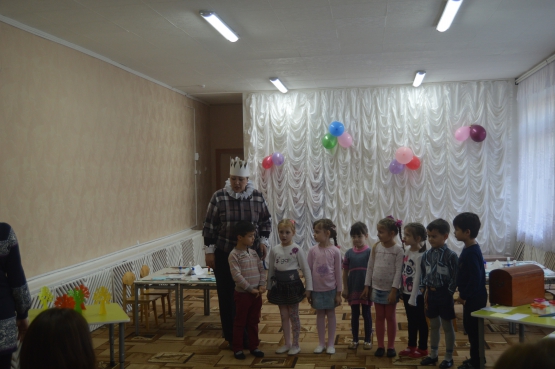 